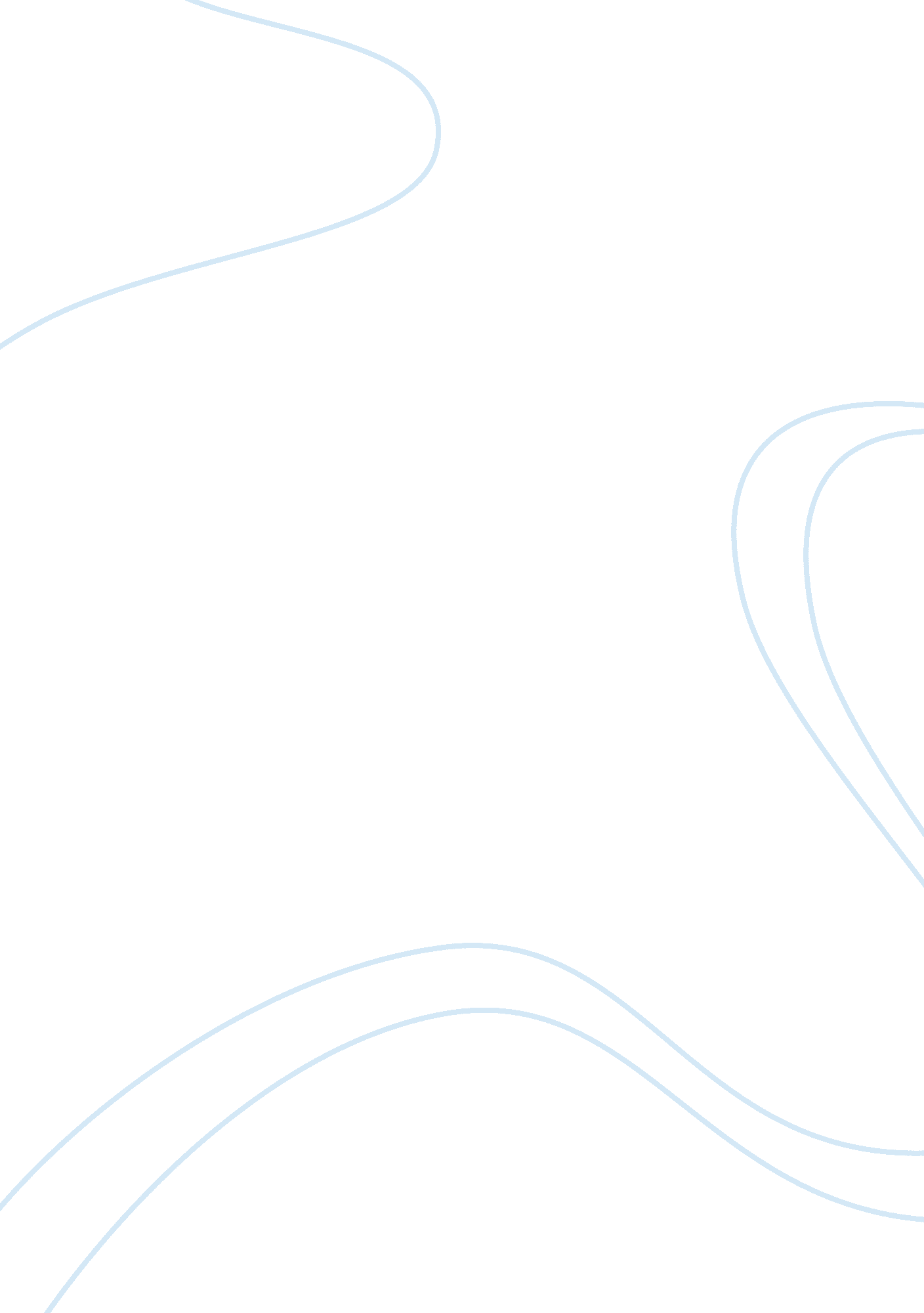 A diseases in several countries of the world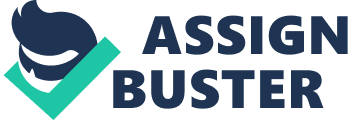 A Repository for the gathering, analysis, validation and dissemination of all smoking and health-related intelligence was established by the world Health Organization. the knowledge received from completely different member countries were compiled into a book entitled Tobacco or Health: in depth benefit Report, 1997 . This report showed smoking prevalence conjoining completely different tobacco use-related material from multitudinal countries Associate in Nursingd given an analysis. it’s expected that there ar almost about one. 1 billion smokers worldwide, of so as that 900 million ar men and 200 million ar women. The sex proportion of men to women is 2: 1 for developed nations and 7: 1 for developing nations. Smoking prevalence in men and women averages 42nd and pure gold, in turn, for developed countries, and ordinal and 7, severally, restricted developed countries. correlated, around cardinal million voters smoke cigarettes among the u. s. , and smoking prevalence among the u. s. is measurable at ordinal and ordinal for men and women, severally. The doctor General’s report in 2004 succeed that among the u. s., butt smoking has caused twelve million deaths since 1964, at expenditure to the state virtually US$157. 7 billion year finish . There has been a large decline among the consumption of cigarettes among the u. s. since 1964. Preparation of cigarettes continues at constant pace primarily to meet export demands, that fastened rise by virtue of skyrocketing tobacco use among the rids of the world, exceptionally in most eastward and southeastern Asia. On the most effective of consumption and stroke incidence trends, it’s anticipated that there will be kind of tobacco-related diseases in several countries of the world among future twenty to thirty years. As generally the worldwide Burden of unhealthiness Study taken out by the Harvard school of Public Health in 1997 , it had been projected that mortality and morbidity from tobacco use will increase by nearly threefold worldwide in twenty to twenty 5 years. Similar predictions ar created by the Oxford Center headed by Sir Richard Doll, World Health Organization was one in each of the first researchers to link butt smoking with malignant neoplastic disease among the 19 Fifties . Cancer, cardiovascular disease diseases and chronic conflicting pulmonicdisease still be the foremost health problems involving butt smoking. Associate in Nursing exhaustive data has accumulated, that has consistently documented a relationship between smoking and these specific diseases. The strength of the association is additional determined by measurement the RR and thus the presence of a dose-response relationship (IE, direct relationship between the intensity of exposure to butt smoke and thus the danger of disease). In line with a 2004 Centers for unhealthiness check and dodging report (3), about to 2600 people die of heart diseases among the u. s. each day, that interprets into one death every thirty 3 s. moreover, the possibility of dying from heart disease are going to be larger fourfold as a results of smoking. the value of upset and stroke in terms of health care expenses and lost productivity was enumerable at US$351 billion among the u. s. alone in 2003. An analysis by European health specialists (7) determined that in developed countries as a full, tobacco is in control of pure gold of all male deaths and 7 of all female deaths; these figures rise to over 400th in men in some countries of central and Nip Europe and to Revolutionary Organization 17 November in women among the u. s. The common reduced era of smokers is about to eight years. Among UK doctors followed for forty years, overall death rates in time of life were almost about thrice higher among physicians World Health Organization smoke-driedcigarettes than in nonsmokers. In those UK physicians World Health Organization stopped smoking, even in time of life, a substantial improvement in expectancy was detected. These same specialists found that worldwide, smoking kills three million people each year and this figure is increasing. They predict that in most countries, the worst is but to return back, as a results of by the time the young smokers of these days reach middle or maturity, there’llbe almost about 10 million deaths annually from tobacco use. almost about 5 hundred million individuals alive currently can expect to be killed by tobacco and 250 million of these deaths will occur among the time of life cluster. Tobacco is already the foremost necessary reason behind adult death in developed countries. Over succeeding few decades’ tobacco is expected to become the foremost necessary reason for adult death among the planet. For men in developed countries, the entire effects of smoking can already be seen. Tobacco causes tierce of all male deaths among the time of life cluster (plus one-fifth among the maturity cluster) and is that the rationale for almost about fraction of all male cancer deaths among the time of life cluster (plus tierce among the adulthood group). of those World Health Organization begin smoking in their young years and continue smoking, almost about fraction ar killed by tobacco. fraction of these deaths ar in previous individuals (35 to sixty-nine years of age) and each will lose a mean of twenty to twenty 5 years of nonsmoker expectancy. In distinction, the full mortality is decreasing quickly and cancer mortality is decreasing slowly in nonsmokers in many countries. Throughout Europe among the 19 Nineties, tobacco smoking caused three-quarters of one, 000, 000 deaths among the time of life cluster. among the Member States of the eu Union among the Nineties, there are over one-quarter of one, 000, 000 deaths among the time of life cluster directly caused by tobacco smoking, together with 219, 700 deaths in men and thirty one, 900 in women. There are additional deaths caused by tobacco at older ages. In countries of central and japEurope, still because the previous Union of Soviet Socialist Republics, there are 441, 200 deaths in previous men and cardinal, 100 deaths in women. several medication studies examining the factors in control of the entomb individual variations among the condition to tobacco-related cancers and vessel diseases unit of measurement being performed among the u. s., Europe and Japan. tho’ still not common follow, many of the newer studies unit of measurement mistreatment molecular genetic assays in conjunction with medical science to identify genotypes in danger of unhealthiness development and opt for acceptable bio markers of tobacco smoke exposure. The frequency of investigations among the area of butt smoke composition and chemistry shrivelled throughout the last decade. All constant, there unit of measurement ample data to counsel that fag smoke could also be a very sophisticated mixture that contains almost about 4800 utterly completely different compounds (8). almost about 100 of these compounds unit of measurement glorious carcinogens, co carcinogens and/or mutagens. The sophisticated mixture collectively contains gases like gas, aldehyde, ammonia, CO gas, alkyl aromatic hydrocarbon and hydrocarbon, and concerning 1010 particles of assorted sizes in each cubic centimeter of thought smoke. in addition, kind of various deadly, mutagenic, growth promoter and/or co malignant neoplastic disease substances ar glorious in every thought and aspect stream fag smoke over the years. many chemical and biological assays of smoke condensates have collectively documented the presence of potent inhibitors of carcinogenesis in smoke. Such a fancy chemical composition of smoke has created it robust to figure out the active constituent(s) to blame for the tobacco-related health risks of smoking and has cause studies of individual constituents of smoke like poly cyclic aromatic hydrocarbons (PAH), nitrosamines and vasoconstrictive. Thus, over the years, varied individual groups of smoke constituents ar the main focus of research at entirely completely different times. As Associate in Nursing example, studies of PAH were fashionable  throughout the 19 Seventies and Eighties, followed by nitrosamines among the Nineties. Tobacco alkaloids have long been studied because of their medicine activity and have attracted increased attention because of their suspected role in addiction, smoking behavior and cessation. However, it’s in addition being complete presently that the health results of this advanced mixture is maybe to result from a combined impact of these chemicals through multiple mechanisms rather than as results of the results of 1 smoke constituent. The mixture contains compounds belong to just about every class of chemicals that’s virulent and protective, against and antagonist, cancer and opposing malignant neoplastic disease, and exists among the vaporised however as a result of the particulate section. exhaustive studies on the chemical constituents of tobacco smoke and their relationship to unhealthiness were written by Hoffman and Hoffman of the United States Health Foundation (8). Newer studies have largely targeted on the comparative chemistry of thought and aspect stream smoke. Interest among the unconventional chemistry of smoke has resurfaced owing to the conclusion that smoke-induced oxidated injury may play a vital role among the etiology of a variety of tobacco-related diseases. Pioneering studies on the unconventional chemistry of tobacco smoke, performed among the laboratory of William Pryor at the Pelican State State University (9), glorious short- and lasting radicals in thought and aspect stream butt smoke, and concerned them in varied smoking-associated unhealthiness etiologies. vessel diseases, and coronary-artery disease particularly, is that the leading causes of death in industrial societies. The predominant underlying reason for blood vessel coronaria unhealthiness (CAD) is pathology, that collectively causes hardening of the arteries artery and peripheral tube diseases. butt smoking, severally and synergistically with various risk factors like high vital sign and hypercholesterolemia, contributes to the event and promotion of the hardening of the arteries methodology. various studies have shown that the possibility of developing CAD can increase with the number of cigarettes smoked per day, total vary of smoking years and conjointly the age of initiation, therefore indicating a dose-related response. In distinction, stop of smoking is reportable to reduce mortality and morbidity from sickness. The mechanisms through that smoking influences the event and progression of hardening of the arteries is poorly understood at the instant, but recent studies purpose to a adverse impact of smoking on animal tissue and sleek somatic cell functions moreover as thrombotic disturbances created by tobacco smoke (10, 11). With the employment of recent ultrasonographic techniques, three freelance studies performed among the u. s., Europe and Australia have incontestable that every active and passive smokers exhibit impaired endothelium-dependent vasoregulation (12–14). a degree of recovery of animal tissue perform in ex-passive smokers World Health Organization have stayed off from smoke-contaminated environments additional supported a secondary role of smoke in animal tissue pathology . proof has been providing tobacco-related impairment of animal tissue perform might even be related to its adverse effects on animal tissue gas (NO) synthase . a association between a sequencetic polymorphism of the animal tissue NO synthase cistron and conjointly the predisposition of smokers to CAD was reportable . additionally, studies report that smoke interferes with L-arginine and NO metabolism, resulting in reduced NO formation . Upregulation of the expression of animal tissue cell adhesion molecules (CAMs) like tube CAM-1 and living thing CAM-1 by smoke condensates, and stimulation of white corpuscle and animal tissue attachment by exposure to butt smoke was incontestable . butt smoke extract has been shown to induce expression of CAMs . However, the expression of a specific adhesion molecule is determined in vivo and thus the connection between various events is poorly understood. Exposure to tobacco smoke is assumed to increase chemical reaction stress among the body by varied mechanisms, still as depletion of plasma antioxidants like vitamin C. A minimum of two studies ar performed to envision the role of chemical reaction stress in increasing leukocyte-endothelial interactions that precede the event of hardening of the arteries in smokers. One study showed that a high intake of vitamin C by smokers significantly reduced the viscousness of their monocytes to animal tissue cells . However, throughout a second study, sera from young smokers was collected before and once one oral supplementation with vitamin C and L-arginine (a substrate for NO production). The sera were tested for promotion of the adherence of human monocytes to human venous blood vessel animal tissue cell monolayers. It had been shown that whereas oral L-arginine caused reduction in such white corpuscle adherence, no reduction was seen with inhibitor supplementation . This tutored that the NO levels might even be necessary in smoking-induced leukocyte-endothelial interactions, a minimum of throughout the primary stages. Neither NO nor the opposite markers of chemical reaction stress were measured in either of these studies. the degree of 8-hydroxydeoxyguanosine, a change polymer product, and F2-isoprostane, a oxidationarachidonic acid product, were found to be elevated in passive smokers . oxidisation of LDL (LDL), that would be a gold customary risk issue of the coronary-artery disease methodology, was collectively found to be elevated in smokers, as determined by the presence of exaggerated levels of automobile antibodies against change lipoprotein. it completely was further incontestable that dietary supplementation with a lipid-soluble matter, ?-tocopherol, significantly reduced plasma levels of change lipoprotein automobile antibodies . Similarly, intake of a mixture of antioxidants was found to increase the resistance of smoker lipoprotein to aerophilousmodification  and prune the plasma levels of 8-hydroxydeoxyguanosine in passive smokers . These studies have therefore glorious newer, further specific markers of chemical reaction stress which is able to be used as biomarkers of chemical agent injury and used for the event of dietary and/or medicine interventions against illness development. Relatively few studies related to was effects of cigars smoke ar performed in placental models. Such animal studies is, however, needed to delineate the role of assorted mechanisms. Tobacco carcinogenesis has remained attention of research throughout the past 10 years, and varies medicine and experimental studies haven’t alone confirmed the most role of tobacco smoke exposure in internal organ and bladder cancers, but have in addition according on its association with cancers of varied various sites, just like the mouth, esophagus, colon, pancreas, breast, organ and internal organ. it’s in addition involving cancerer of the blood, notably acute cancer of the blood. In addition to the extraordinarily recognized role of butt smoking in malignant neoplastic disease, it has been involved iseveral differentnt chronic diseases, still as respiratory disorder and respiratory disease. among the United States, the reduction in smoking has resulted during a} very decline in death as a result of malignant neoplastic disease in men since the center Eighties. However, the incidence of malignant neoplastic disease in women has surpassed that of malignant neoplastic disease and continues to rise; it’s going to in all probability be the most focus of future studies . every active and passive smoking is concerned throughout this increase, and variety of different studies of smoking behaviour and unhealthiness incidence in women counsel larger condition of women to tobacco carcinogens . it’s believed that eightieth to ninetieth of all respiratory organ cancers is related to active smoking. Because of the antiestrogenic protective effects of smoking, the role of smoking in malignant neoplastic disease is contentious. However, recent studies counsel that every active and passive smoking might have a task among the incidence of malignant neoplastic disease. One example may be a study that found a OR of 4. 5 for malignant neoplastic disease among women World Health Organization were exposed to passive smoke before twelve years mature associated Associate in Nursing OR of seven. 5 for active smokers. women World Health Organization were 1stexposed to passive smoke once twelve years of older had a lower, tho’ still elevated, OR . In every men and women, cancers of the highest and neck ar on the rise, and this has been attributed to exaggerated use of smokeless tobacco product. Also, a synergistic interaction between butt smoking is gas exposure was confirmed throughout an enormous study that showed that malignant neoplastic disease incidence owing to Associate in Nursing interaction between smoking and gas exposure exceeded incidence accounted for by additive effects and, therefore, indicateincreasing effectsts . Comparative toxicity studies have shown that compared with customary cigarettes, the new experimental cigarettes that heat tobacco have a relatively low toxicity . Icomparison, on malignant neoplastic disease risk in smokers ovarious varietieses of cigarettes, Lee determined in 2001 that the danger was twelve months lower in individuals smoking filtered cigarettes than in those smoking unfiltered cigarettes, and thus the danger twenty-thirdrd lower for smokers of low-tar cigarettes than smokers of high-tar cigarettes. the possibility exaggerated by forty second in hand-rolled butt smokers and by seventy fifth in smokers taking black tobacco. One attention-grabbing observation relates to the character of malignant neoplastic disease, that has changed over the years with relevance the position and conjointly the sorts of internal organ tumours discovered in smokers. among the pastst, the primary tumours discovered among smokers were the centrally located vegetative cell carcinomas of the airways. Now, the predominant internal organ tumours in smokers is peripheral adenocarcinomas and differentnon-small-cell internal organ cancers. This shift in growth varieties has been attributed to changes among thecomposition of cigarettes and its result on the smoking patterns of tobacco users over the past thirty years. vital reductionsns in butt tar and plant toxin and enlarged levels of nitrates in cigarettes have markedly altered the design withinin that cigarettes unit of measurement preserved. the amount and volume of puffs taken by smokers have raised from one thirty 5 cubic centimeter puff/min with Fifties cigarettes to a pair of to four fifty metric cubic measure puffs/min of low-tar or low-nicotine cigarettes; the depth of inhalation has in addition increased. These changes in smoking patterns have promoted larger deposition of smoke constituents into the peripheral lungs, where as develop. Major advances is being created among the area of molecular medical science of tobacco-related cancers in human populations. many recent medical specialty studies have targeted on the differential condition to tobacco-related cancers; they have used accelerator chain reaction-based molecular assays that enable compositionanalysis of small human samples and supplement the data generated by accelerator and medical specialtyassays. These assays is additional and additional obtaining utilized in human and experimental studies to seem at various gene-gene and gene-environment interactions. One area that has received respectable attention in recent years is thathe rolele of polymorphic enzymes among the event of diseases. it’s presently well recognized that genetic polymorphism powerfully influences cancer condition and incidence. The frequencies of mutated alleles of proto-oncogenes, neoplasm suppressor genes and xenobiotic bio-transformation genes vary significantly among utterly completely different populations and impact well on their condition to cancer. Nearly every catalyst among the matter metabolism pathways has been found to exist in multiple forms, many of that change in binding affinity and/or turnover efficiency. Some is even entirely absent in individuals, thereby influencing their condition to unhealthiness  development. Alzheimer’s unhealthiness is that the most common reason for insanity, and late-onset AD (i. e. , onset at ? sixty five years of age) is that the predominant kind (gt; ninetieth of AD cases). twenty-six Over thirty 5 million individuals worldwide is enumerable to suffer from AD, and this selection is projected to simply concerning double by 2030 owing to increasing time period. In 2012, a enumerable 5. 2 million Americans over the age of sixty 5 (i. e., one in 8) had AD, resulting in about to $200 billion in health care-related costs. Recent analysis criteria acknowledges that AD is ainsidious methodology, that begins with extended symptom less diagnosis stages which will last for several decades before insanity symptomatology is exhibited. as a result of the AD-related neuropathological abnormalities accumulate over time throughout the identification stages, there is a transition from unremarkably life science and neurocognitive perform into mild psychological feature impairment (MCI), that’s most frequently typified by AD-like pathophysiology and clinically necessary memory deficits. Twenty 9 MCI patients is at high risk for conversion to AD, with 50–70% ever-changing to insanity among 5–7 years once MCI onset. The increasing incidence of AD has promoted intensive analysis into delineating the danger factors involving the event and progression of this neurodegenerative unhealthiness. Despite this major multidisciplinary attempt, the mechanisms involving the onset and progression of late-onset AD do not appear to be definitively established, and every identification and human clinical trials on AD-pathology/progression-modifying medications have yielded disappointing results. whereas the mechanisms to blame for the origin and progression of late-onset AD do not appear to be established, increasing age and inheritance of the ? 4 gene of the apolipoprotein APOE sequence is the strongest and most systematically replicated risk factors for the event of AD. cardinal Specifically, the danger for AD doubles each five years between ages of 60–90 years and AD risk for those with one copy of the APOE ? 4 allele is enhanced by 3–5 times and inheritance of 2 copies (i. e., APOE ? 4 homo zygotes) is related to a 12-fold magnified risk. Aging and APOE genotype might act with various potential genetic and/or modifiable environmental risk factors to increase AD-related pathophysiology and risk for AD. CVD, anatomical structure unhealthiness, moderate-to-severe traumatic brain injury, and race could in addition be risk factors for AD. 71 a increasing vary of investigations have targeted on the identification of risk factors for AD that’s “ modifiable”, that is, conditions/behaviors that will be effectively treated/altered to reduce their prevalence throughout the symptom less identification stage, which can promote a significant decrease among the prevalence of AD. However, there is considerable discussion on the strength of the association between AD and doubtless changed risk factors. 